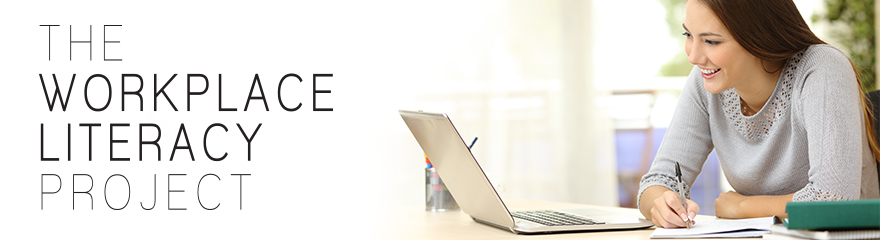 Creating exemplar progress notes with guidelines - WorkbookLast revised 18 May 2017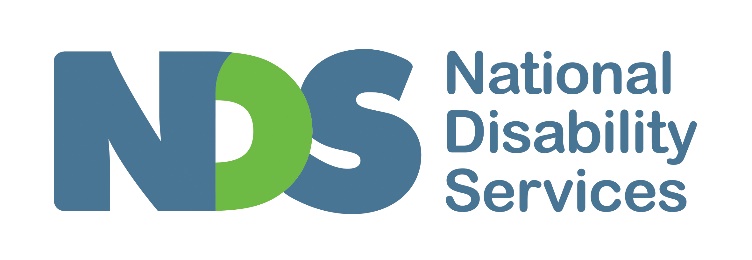 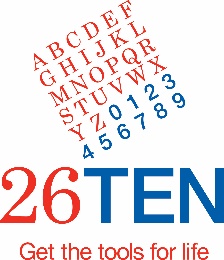 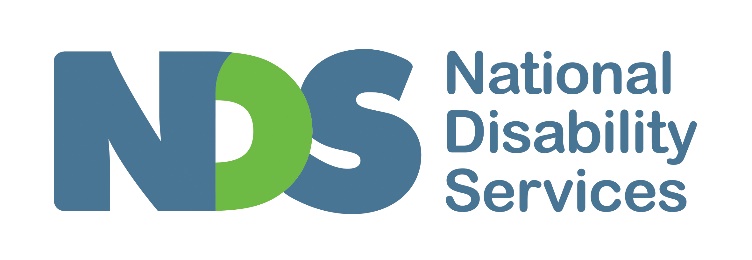 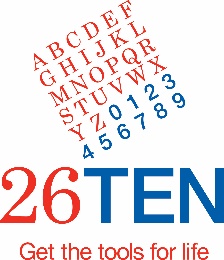 About the programThis training program is an action from the Tasmanian Disability Sector Language, Literacy and Numeracy Skills Action Plan 2016 - 2017. The aim is to work with a team to develop some exemplar progress notes with guidelines for their use. These can then be used by the team to train new and existing team members.This program involves a 1½ hour, team-based training session.Session objectivesAt the end of this session you will understand more about progress notes. Your team will also have some draft exemplars and guidelines that you can use in the future.NoteWe use the term “progress notes” to refer to the documents created by support workers at the end of a shift. The term you use might be different from this, but the meaning will be similar. Other terms you might use are:Daily notesClient notesCase notesShift reportsCommunication notesWhat is an exemplar?An exemplar is something that is used as a typical example or model. Why make an exemplar?An exemplar document is used to show someone an example of what you expect them to write. This can help keep the same standard between all documents produced. How is it used?You can show the person the exemplar and explain its features. You can then train them to create documents that are of the same standard as the exemplar.What are guidelines?Guidelines help people understand why different things are included in the exemplar document, and why some things are left out. They give information that helps make decisions while writing the document.Who makes exemplars?You do, and that’s what we’re doing during this session.What do they look like?On the next page there is an example of guidelines and an exemplar. The content of your documents might be different. Guidelines and exemplars should reflect the way you do things in your organisation. They should help employees to follow the workplace policies and procedures.Guidelines for writing progress notesOnly write about the things that are relevant to the person’s plan, for example, Fiona’s plan states that she wants to:Socialise moreDo gardening as a way of being more activePrepare meals independentlyLearn more about carsOnly include personal information that is directly relevant to the person’s planState what happened, the actions the person took; what you saw and heardIf the person told you how they felt, and this is relevant to their plan, you can record what they saidDo not report how you think they felt, unless it is relevant to the actions you tookDo not write how you felt (this is important, but not in progress notes)Exemplar progress notesFiona visited the gardening centre and asked a staff member some questions On the way home, she fuelled the van while I stood beside herAt home, she did some household tasks with assistanceShe used her phone and sent some messagesShe prepared dinner, I assisted with turning on the stove and putting pots on and off the stoveSteps that we will followWhy do we write progress notes?
The purpose of writing progress notes is:Who reads the progress notes?The progress notes will be read and used by:What is done with the information in progress notes?
How is the information used? What actions are taken based on the information? The information in progress notes is used to:What information needs to be reported in progress notes?The information we need to include in progress notes is:Write your exemplar content and make notes for guidelines as you go.We’ll work together to do this.Make up an imaginary person and create a simple person-centred plan for them (this will form part of the guidelines)Write progress notes for them for an imaginary fairly routine shiftWrite progress notes for them for an imaginary unusual shiftIf your team covers night and day shifts write one example for eachTIPSUse bullet points to make it easier to read and writeUse words that reflect the active support you provided 
(see the list on page 12)Use objective rather than subjective descriptions, that is words that describe the person’s behaviour, not your perceptions about how they were feeling
(see the table on page 13)As we work, make some notes here that can be used in the guidelines.Write the guidelines contentShare you notes about the guidelines you think should be included. Then we’ll share them and work out one document for the team.Check what you have writtenLet’s all read through both the guidelines and the exemplars quietly and make notes about anything that needs to be edited.The last steps need to be done after the workshop. Your team leader will organise this with you. They will get feedback from anyone who wasn’t in the workshop. They will also take it to other team leaders and managers for feedback.When the document is finished, they will come back to the team with the final draft.Reporting active supportWhen you are reporting on the types of active support provided, explain the graded assistance that was given during each activity.Verbal cues – you asked or invited the person to be involvedVisual cues – you set the scene so that the person could see what activity you were offering themStep-by-step instructions – you gave the person clear and simple prompts at each stage of the activitySign and gesture – you moved your hands, arms, body or face to communicate an ideaShow – you did the same activity next to the person so they could copy youPhysical assistance – you provided some physical assistance to enable the person to complete part of a taskHand over hand assistance – you placed your hand over a person’s hand to help them carry out a taskVisual aids – you showed a person a picture or object to support them to make a choiceAdaptive equipment – the person used equipment to strengthen their physical or communication capabilitiesFor example:  Nugget made a zucchini cake.He used speech-to-text to read the recipe from the internet at the startHe used visual instructions to follow the recipe stepsPhysical assistance given to:pick the zucchini from the gardenuse the electric beaterput the cake into and out of the ovenHe worked independently to:Get the utensils and cooking equipment readyMeasure the ingredientsMix the dry ingredients Scoop mixture into cake tinClean the kitchenAustralian Government Department of Industry. (2015). ‘Every moment has potential: Module 3’. Retrieved, February 2017, from http://www.activesupportresource.net.au/module-3.html Objective writingAdapted from: Department of Human Services, Victoria. (2009). Positive behaviour support - Getting it right from the start: Facilitators reference manual V2. Retrieved, February 2017, from: http://www.yumpu.com/en/document/view/24328830/positive-behaviour-support-getting-it-right-from-the-start/1Individual communicationAll behaviour is communication. Consider developing a communication chart for people who use diverse communication strategies. This will help the team recognise the messages people are trying to express with different behaviours.You can download this template and many other person-centred thinking tools from the Helen Sanderson and Associates website.http://helensandersonassociates.co.uk/person-centred-practice/person-centred-thinking-tools/If you are thinking …What did you actually see?Examples of other interpretationsHappyThe person:Smiled, and/or laughedChattedWas quietEngaged in their own activity independentlyBoredWanting to please othersDidn’t know what else to doAggressiveThe person:Threw objectsHit out at othersBroke thingsNot knowing what is expected of themFrustrated or even threatenedThe requirements of the current situation exceed their skill or level of toleranceOther attempts to communicate are not responded toAttention seekingThe person:Followed staff or family members around the houseTouched others inappropriatelyTried to pass objects at seemingly inappropriate timesTeased othersInterrupted othersActed in a way that seemed annoyingInitiating relationships – they want friendsSeeking company – they are lonelySeeking reassurance – they are scaredSeeking help or support – they lack skills or confidencePersonality issuesDisruptiveThe person:Talked or made noises at inappropriate timesYelledInterfered with the work or activities of othersBroke thingsFrightenedScaredStressedLacking understanding of the situationNon-compliantThe person:Did not do things as they were asked to do themDid not do things when they were askedDid not finish things they startedNot interestedNot understandingNot being asked the right wayNot having sufficient skillsNot having sufficient stamina (tired)Recalling bad memories of a past experienceSelf-injuringThe person:Picked at their skinCut themselves with a sharp objectPlaced objects in their body cavitiesPulled their hair outAte or drank to excessNervousAnxiousDepressedPsychiatric issuesBored/boredomSelf-stimulatingThe person was:Rocking, twisting or play with their fingers and toesSlapping their face or their legs persistentlyTwirling aroundPoking at their eyesHumming or singing inappropriatelyBored, overwhelmed or over stimulated and may need to calmUnable to identify or initiate an alternative activitySyndrome specific behaviours, possibly related to neurological problemsHealth and medical needs